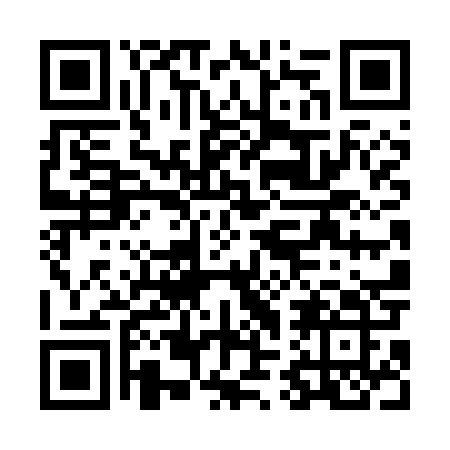 Prayer times for Ostrow Lubelski, PolandWed 1 May 2024 - Fri 31 May 2024High Latitude Method: Angle Based RulePrayer Calculation Method: Muslim World LeagueAsar Calculation Method: HanafiPrayer times provided by https://www.salahtimes.comDateDayFajrSunriseDhuhrAsrMaghribIsha1Wed2:305:0012:265:337:5210:112Thu2:274:5812:265:347:5410:143Fri2:234:5612:255:357:5610:174Sat2:194:5412:255:367:5710:215Sun2:154:5212:255:377:5910:246Mon2:124:5112:255:388:0010:277Tue2:114:4912:255:398:0210:308Wed2:104:4712:255:408:0410:329Thu2:104:4612:255:418:0510:3310Fri2:094:4412:255:428:0710:3311Sat2:084:4212:255:428:0810:3412Sun2:084:4112:255:438:1010:3513Mon2:074:3912:255:448:1110:3514Tue2:064:3812:255:458:1310:3615Wed2:064:3612:255:468:1410:3716Thu2:054:3512:255:478:1610:3717Fri2:054:3312:255:488:1710:3818Sat2:044:3212:255:498:1910:3919Sun2:044:3112:255:508:2010:3920Mon2:034:2912:255:508:2210:4021Tue2:034:2812:255:518:2310:4022Wed2:024:2712:255:528:2410:4123Thu2:024:2612:255:538:2610:4224Fri2:014:2412:255:548:2710:4225Sat2:014:2312:265:548:2810:4326Sun2:014:2212:265:558:3010:4427Mon2:004:2112:265:568:3110:4428Tue2:004:2012:265:578:3210:4529Wed2:004:1912:265:578:3310:4530Thu1:594:1812:265:588:3410:4631Fri1:594:1812:265:598:3610:46